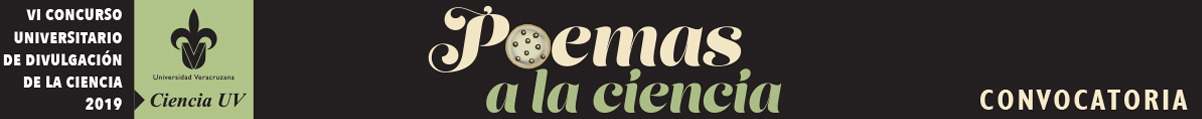 UNIVERSIDAD VERACRUZANADirección General de Difusión CulturalDirección de Comunicación de la CienciaCONVOCAN6to. Concurso Universitario de Divulgación de la Ciencia 2019Poemas a la ciencia*Campos obligatorios.**Campos opcionales.Por este conducto autorizo y cedo los derechos de las propuestas presentadas a la Universidad Veracruzana, a través de la Dirección de Comunicación de la Ciencia, para su difusión y divulgación sin fines comerciales, siempre y cuando se respete el crédito al autor. Asimismo, declaro que el texto es inédito y no ha sido publicado con anterioridad.Nombre y ﬁrma del autorFecha: TÍTULO DEL POEMAÁREA TEMÁTICA*1) Artes 2) Ciencias Biológico-Agropecuarias 3) Ciencias de la Salud 4) Económico-Administrativas 5)Humanidades y Técnica*NOMBRE DEL AUTOR*No. DE PERSONAL O MATRÍCULA VIGENTE*TELÉFONO DE OFICINAACTUAL**NOMBRE DE USUARIO EN REDES SOCIALESFACEBOOK*INSTITUCIÓN DE ADSCRIPCIÓN**TELÉFONO PARTICULAR*CORREO ELECTRÓNICO ACTUALTWITTER1.-2.-INSTAGRAM